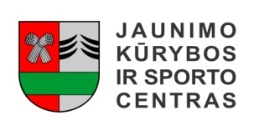 ŠAKIŲ RAJONO SAVIVALDYBĖS JAUNIMO KŪRYBOS IR SPORTO CENTRASBiudžetinė įstaiga, V. Kudirkos g. 64, Šakiai, LT-71124, tel. (8345) 60187, el. p. administracija@sakiujksc.lt Duomenys kaupiami ir saugomi Juridinių asmenų registre, kodas 190824054, PVM mokėtojo kodas LT100006169918                                                                                                                                                                                                                   2020 01 222020 M. ŠAKIŲ RAJONO SAVIVALDYBĖS SVEIKATINGUMO IR SPORTO RENGINIŲ PROGRAMADirektorėRoma PaškevičiūtėEil. Nr.Priemonės pavadinimasMetų bėgyje pagal nuostatusŠakių rajono geriausių sportininkų pagerbimo šventėSausisFizinio ugdymo mokytojų kvalifikacijos tobulinimasMetų bėgyjeŠakių rajono bendrojo ugdymo mokyklų 2004 m. g. mokinių krepšinio varžybosSausisŠakių rajono bendrojo ugdymo mokyklų 2006 m. g. mokinių krepšinio varžybosKovasŠakių rajono bendrojo ugdymo mokyklų 2004 m. g. mokinių 3x3 krepšinio varžybosBalandisŠakių rajono bendrojo ugdymo mokyklų mokinių stalo teniso varžybosVasarisŠakių rajono bendrojo ugdymo mokyklų mokinių badmintono varžybosVasarisŠakių rajono bendrojo ugdymo mokyklų mokinių plaukimo varžybosVasarisLietuvos vyrų 3x3 krepšinio turnyrasVasarisŠakių rajono bendrojo ugdymo mokyklų 2007  ir 2009 m. g. mokinių „Drąsūs, stiprūs, vikrūs“ varžybosKovasŠaškių turnyras Šakių rajono mero taurei laimėtiKovasŠakių krepšinio lygos finalasKovasStalo teniso turnyras mokytojo Č. Vyšnevecko atminimuiKovasLietuvos nacionalinis rankų lenkimo čempionatasKovasŠakių rajono bendrojo ugdymo mokyklų mokinių tinklinio varžybosKovasŽemaitijos krašto veteranų krepšinio finalinio etapo varžybos (komanda „Vėjas”)KovasŠakių rajono bendrojo ugdymo mokyklų mokinių lengvosios atletikos varžybos (kroso estafečių, keturkovės, komandinės atskirų rungčių )Balandis/gegužėLietuvos Plento taurė Šakių rajono mero taurei laimėtiGegužėŠakių rajono ikimokyklinių įstaigų vaikų sporto šventė „Sportuokime kartu“ GegužėSeniūnijų žaidynės Šakių rajono mero taurei laimėtiGegužėŠakių rajono jaunimo, jaunių, jaunučių lengvosios atletikos pirmenybėsGegužėAtviros plaukimo varžybos sezono uždarymo progaGegužėŠakių rajono bendro ugdymo mokyklų mokinių (2009 m.g. ir 2007 m.g. ) lengvosios atletikos varžybos, skirtos Tarptautinei vaikų gynimo dienaiGegužėŽygis pėsčiomis, skirtas  pasaulinei judėjimo sveikatos labui dienaiGegužėŠakių rajono bendro ugdymo mokyklų mokinių sporto šventė „Pamokos kitaip“ (tinklinis 2x2, futbolas 5x5, krepšinis 3x3, lėkščiasvydis)BirželisDraugystės turistinis žygis SudargeBirželisNaktinis 3x3 krepšinio turnyrasLiepaLietuvos mažojo triatlono varžybosRugpjūtisPlento dviračių varžybos „Šakių taurė“RugsėjisTrijų kartų krepšinio turnyrasRugsėjis„Šešupės“ regata RugsėjisŽmonių su negalia sporto žaidynėsSpalisŠakių rajono bendrojo ugdymo mokyklų 2002 m. g. mokinių krepšinio varžybosLapkritisŠakių rajono bendrojo ugdymo mokyklų 2008 m. g. berniukų ir mergaičių kvadrato varžybosLapkritisŠakių rajono bendrojo ugdymo mokyklų pradinių klasių mokinių  kvadrato varžybosLapkritisLietuvos rankų lenkimo turnyras „Šakių taurė“Gruodis2019-2020 mokslo metų Lietuvos mokyklų žaidynių kvadrato, krepšinio zoninių ir tarpzoninių varžybų organizavimas, teisėjavimasMetų bėgyjeAutomobilių slalomo, kartingo varžybosMetų bėgyjeAutomobilių ralio varžybosMetų bėgyjeParama Šakių rajono bendruomenių sporto varžybomsMetų bėgyjeSporto inventoriaus įsigijimasMetų bėgyjeŠakių rajono savivaldybės sporto projektų finansavimo konkursasMetų bėgyje